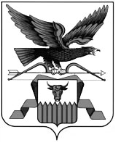  УЛЁТОВСКАЯ РАЙОННАЯ ТЕРРИТОРИАЛЬНАЯ ИЗБИРАТЕЛЬНАЯ  КОМИССИЯПОСТАНОВЛЕНИЕс. Улёты О перечне и формах документов, представляемых кандидатами, избирательными объединениями в  Улётовскую районную территориальную избирательную  комиссию при проведении выборов депутатов Совета первого созыва Улётовского муниципального округа Забайкальского края               Руководствуясь частью 1 статьи 25 Закона Забайкальского края от 6 июля 2010 г. № 385-ЗЗК «О муниципальных выборах в Забайкальском крае»  Улётовская районная территориальная  избирательная комиссия  п о с т а н о в л я е т:Утвердить перечень и формы документов, представляемых избирательными объединениями, кандидатами в Улётовскую районную территориальную избирательную комиссию при проведении выборов депутатов Совета первого созыва Улётовского муниципального округа Забайкальского края (приложение № 1).         2. Утвердить примерные формы подтверждений получения документов от кандидатов и избирательных объединений (приложение № 2).        3.Рекомендовать кандидатам, избирательным объединениям представлять в Улётовскую районную территориальную избирательную комиссию соответствующие сведения, предусмотренные Законом Забайкальского края от 06.07.2010 года « 385-ЗЗК «О муниципальных выборах в Забайкальском крае», по утвержденным в п.1 настоящего постановления формам                   4. Разместить   настоящее постановление на официальном сайте администрации муниципального района «Улётовский район” в информационно-телекоммуникационной сети «Интернет».                   ПредседательУлётовской районной территориальной            избирательной комиссии                                                  Л.В.Шалаева                   Секретарь Улётовской районной территориальной            избирательной  комиссии				               В.Н МаклаковаПЕРЕЧЕНЬ документов, представляемых кандидатами, избирательными объединениями в Улётовскую районную территориальную избирательную комиссию при проведении выборов депутатов Совета первого созыва Улётовского муниципального округа Забайкальского краяI.  Выборы депутатов представительного органа муниципального образования1. Документы, представляемые в Улётовскую районную территориальную избирательную комиссию кандидатом для уведомления о самовыдвижении кандидата1.1. Заявление в письменной форме выдвинутого лица о согласии баллотироваться по соответствующему избирательному округу (ч. 5 ст. 42 Закона Забайкальского края от 6 июля 2010 г. № 385-ЗЗК «О муниципальных выборах в Забайкальском крае») (далее – Закон края) (приложение № 1).1.2. Копия паспорта (отдельных страниц паспорта, определенных Центральной избирательной комиссией Российской Федерации) или документа, заменяющего паспорт гражданина, заверенная кандидатом (п. «а» ч. 51 ст. 42 Закона края). 1.3. Заверенные кандидатом копии документов, подтверждающих указанные в заявлении сведения об образовании (п. «б» ч. 51 ст. 42 Закона края).1.4. Копия трудовой книжки либо выписки из трудовой книжки, либо справки с основного места работы или иного документа, подтверждающего указанные в заявлении кандидата о согласии баллотироваться сведения об основном месте работы или службы, о занимаемой должности, а при отсутствии основного места работы или службы – копии документов, подтверждающих сведения о роде занятий, то есть о деятельности кандидата, приносящей ему доход, или о статусе неработающего кандидата (пенсионер, безработный, учащийся (с указанием наименования организации, осуществляющей образовательную деятельность), заверенные кандидатом (п. «б» ч. 51 ст. 42 Закона края). 1.5. Документ, подтверждающий принадлежность кандидата к политической партии либо не более чем к одному иному общественному объединению, статус кандидата в этой политической партии либо ином общественном объединении, подписанный уполномоченным лицом соответствующей политической партии, иного общественного объединения либо уполномоченным лицом соответствующего структурного подразделения политической партии, иного общественного объединения (ч. 5 ст. 42 Закона края) (приложение № 2).1.6. Копия документа об осуществлении полномочий депутата соответствующего представительного органа на непостоянной основе, заверенная кандидатом (п. «б» ч. 51 ст. 42 Закона края). 1.7. Если кандидат менял фамилию, или имя, или отчество, - копии соответствующих документов (п. «в» ч. 51 ст. 42 Закона края).1.8. Сведения о размере и об источниках доходов кандидата, а также об имуществе, принадлежащем кандидату на праве собственности (в том числе совместной собственности), о счетах, вкладах в банках, ценных бумагах на бумажном носителе по форме согласно приложению 1 к Федеральному закону от 12 июня 2002 года № 67-ФЗ «Об основных гарантиях избирательных прав и права на участие в референдуме граждан Российской Федерации» (далее – Федеральный закон об основных гарантиях избирательных прав) (ч. 8 ст. 42 Закона края).При выборах депутатов представительных органов муниципальных образований, при которых избирательные округа образуются в соответствии со средней нормой представительства избирателей, не превышающей пяти тысяч избирателей, кандидаты не обязаны представлять в соответствующую избирательную комиссию сведения, предусмотренные частью 8 статьи 42 Закона края.В случае назначения уполномоченного представителя кандидата по финансовым вопросам документы для его регистрации:– заявление кандидата о назначении уполномоченного представителя по финансовым вопросам (ч. 3 ст. 70 Закона края) (приложение № 3);– нотариально удостоверенная доверенность уполномоченного представителя кандидата по финансовым вопросам (ч. 3 ст. 70 Закона края);– письменное заявления гражданина о согласии быть уполномоченным представителем по финансовым вопросам (ч. 3 ст. 70 Закона края) (приложение № 4); – паспорт или документ, заменяющий паспорт гражданина Российской Федерации (предъявляется уполномоченным представителем кандидата по финансовым вопросам) (ч. 3 ст. 70 Закона края).2. Документы, представляемые при выдвижении избирательным объединением кандидатов, списка кандидатов по многомандатным избирательным округам 2.1. Документы, представляемые уполномоченным представителем избирательного объединения для заверения списка кандидатовпо многомандатным избирательным округам 2.1.1. Список кандидатов по многомандатным избирательным округам (п. 1 ч. 4 ст. 44 Закона края) (приложение № 5).2.1.2. Решение о назначении уполномоченного представителя избирательного объединения ( п. 1 ч. 4 ст. 44 Закона края) (приложение № 6).2.1.3. Список уполномоченных представителей избирательного объединения (ч. 2 ст. 41 Закона края) (приложение № 7).2.1.4.  Письменное согласие каждого уполномоченного представителя избирательного объединения на осуществление соответствующей деятельности (ч. 2 ст. 41 Закона края) (приложение № 8).2.1.5. Удостоверенная постоянно действующим руководящим органом политической партии, ее регионального отделения копию документа, о государственной регистрации избирательного объединения, выданного федеральным органом исполнительной власти, уполномоченным на осуществление функций в сфере регистрации общественных объединений, а если избирательное объединение не является юридическим лицом, также решение о его создании (п. 4 ч. 4 ст. 44 Закона края).2.1.6. Для общественных объединений (за исключением политических партий, их региональных отделений и иных структурных подразделений) - копию устава общественного объединения, заверенную постоянно действующим руководящим органом общественного объединения (п. 5 ч. 4 ст. 44 Закона края).2.1.7. Решение съезда политической партии (конференции или общего собрания ее регионального отделения, общего собрания иного структурного подразделения политической партии, а в случаях, предусмотренных Федеральным законом "О политических партиях", соответствующего органа политической партии, ее регионального отделения или иного структурного подразделения), съезда (конференции, собрания) иного общественного объединения, его регионального или местного отделения о выдвижении кандидатов по многомандатным избирательным округам списком (п. 6 ч. 4 ст. 44 Закона края).2.1.8. Заявление каждого кандидата, включенного в список кандидатов по многомандатным избирательным округам, о согласии баллотироваться по соответствующему избирательному округу ( ч. 4 ст. 44, ч. 5 ст. 42 Закона края) (приложение № 9).2.1.9. Документ, подтверждающий согласование с соответствующим органом политической партии, иного общественного объединения кандидатур, выдвигаемых в качестве кандидатов, если такое согласование предусмотрено уставом политической партии, иного общественного объединения (п. 7 ч. 4 ст. 44 Закона края).2.2. Документы, представляемые в Улётовскую районную территориальную избирательную комиссию кандидатом для уведомления о выдвижении кандидата, выдвинутого избирательным объединением по многомандатному избирательному округу2.2.1. Копия паспорта (отдельных страниц паспорта, определенных Центральной избирательной комиссией Российской Федерации) или документа, заменяющего паспорт гражданина, заверенная кандидатом (п. «а» ч. 51 ст. 42 Закона края). 2.2.2. Заверенные кандидатом копии документов, подтверждающих указанные в заявлении сведения об образовании (п. «б» ч. 51 ст. 42 Закона края).2.2.3. Копия трудовой книжки либо выписки из трудовой книжки, либо справки с основного места работы или иного документа, подтверждающего указанные в заявлении кандидата о согласии баллотироваться сведения об основном месте работы или службы, о занимаемой должности, а при отсутствии основного места работы или службы – копии документов, подтверждающих сведения о роде занятий, то есть о деятельности кандидата, приносящей ему доход, или о статусе неработающего кандидата (пенсионер, безработный, учащийся (с указанием наименования организации, осуществляющей образовательную деятельность), заверенные кандидатом (п. «б» ч. 51 ст. 42 Закона края). 2.2.4. Документ, подтверждающий принадлежность кандидата к политической партии либо не более чем к одному иному общественному объединению, статус кандидата в этой политической партии либо ином общественном объединении, подписанный уполномоченным лицом соответствующей политической партии, иного общественного объединения либо уполномоченным лицом соответствующего структурного подразделения политической партии, иного общественного объединения (ч. 5 ст. 42 Закона края) (приложение № 2).2.2.5. Копия документа об осуществлении полномочий депутата соответствующего представительного органа на непостоянной основе, заверенная кандидатом (п. «б» ч. 51 ст. 42 Закона края).  2.2.6. Если кандидат менял фамилию, или имя, или отчество, - копии соответствующих документов (п. «в» ч. 51 ст. 42 Закона края).2.2.7. Сведения о размере и об источниках доходов кандидата, а также об имуществе, принадлежащем кандидату  на праве собственности (в том числе совместной собственности), о счетах, вкладах в банках, ценных бумагах на бумажном носителе по форме согласно приложению 1 к Федеральному закону об основных гарантиях избирательных прав (ч. 8 ст. 42 Закона края).3. Регистрация кандидатов, доверенных лиц кандидатов,избирательных объединений, назначение уполномоченных представителей избирательных объединений, иные документы3. Представление избирательных документов для регистрации кандидата, списка кандидатов3.1.1. Подписные листы с подписями избирателей в поддержку выдвижения кандидата (если в поддержку кандидата, списка кандидатов осуществлялся сбор подписей) (п. 1 ч. 1 ст. 48 Закона края) (образец заполнения приложения № 24,25). 3.1.2. Протокол об итогах сбора подписей избирателей на бумажном носителе и в машиночитаемом виде по форме, установленной избирательной комиссией, организующей подготовку и проведение муниципальных выборов (п. 2 ч. 1 ст. 48 Закона края) (приложения № 10,11).3.3. Сведения об изменениях в данных о кандидате, кандидатах, входящих в список кандидатов, ранее представленных в соответствии с частями 5, 5.1 и 8 (приложения № 12).3.4. Первый финансовый отчет кандидата, избирательного объединения, в соответствии с частью 1 статьи 73 настоящего Закона края (п. 4 ч. 1 ст. 48 Закона края)В случае непредставления в установленный законом срок ни одного из документов, предусмотренных для регистрации списка кандидатов, соответствующая избирательная комиссия принимает решение о признании кандидатов, включенных в список кандидатов, выдвинутый избирательным объединением, утратившими статус кандидатов. В  случае непредставления в установленный законом срок ни одного из предусмотренных законом документов, представление которых необходимо для регистрации кандидата, соответствующая избирательная комиссия принимает решение о признании кандидата, выдвинутого непосредственно, утратившим статус кандидата  (ч. 5 с. 41 Федерального закона от 12.06.2002 N 67-ФЗ "Об основных гарантиях избирательных прав и права на участие в референдуме граждан Российской Федерации")4. Документы, представляемые кандидатом для регистрации доверенных лиц4.1. Документы, представляемые кандидатом в депутаты представительного органа:4.1.1. Заявление кандидата о назначении доверенных лиц (ч. 2 ст. 53 Закона края) (приложение № 13).4.1.2. Список доверенных лиц кандидата по форме, установленной избирательной комиссией, организующей подготовку и проведение муниципальных выборов (ч. 2 ст. 53 Закона края) (приложения № 14,15).4.1.3. Письменные заявления граждан о согласии быть доверенными лицами (ч. 2 ст. 53 Закона края) (приложения № 16,17).4.2. Копия приказа (распоряжения) об освобождении от исполнения служебных обязанностей на период осуществления полномочий доверенного лица в отношении гражданина Российской Федерации, находящегося на   государственной или муниципальной службе (в том числе на период очередного отпуска) (ч. 3 ст. 53 Закона края).5. Документы, представляемые избирательным объединением для регистрации доверенных лиц5.1. Представление избирательного объединения о назначении доверенных лиц избирательного объединения по форме, установленной избирательной комиссией, организующей подготовку и проведение муниципальных выборов (ч. 2 ст. 53 Закона края) (приложение № 18).5.2. Список доверенных лиц избирательного объединения по форме, установленной избирательной комиссией, организующей подготовку и проведение муниципальных выборов (ч. 2 ст. 53 Закона края) (приложение № 19).5.3. Письменные заявления граждан о согласии быть доверенными лицами (ч. 2 ст. 53 Закона края) (приложение № 20).5.4. Копия приказа (распоряжения) об освобождении от исполнения служебных обязанностей на период осуществления полномочий доверенного лица в отношении гражданина Российской Федерации, находящегося на   государственной или муниципальной службе (в том числе на период очередного отпуска) (ч. 3 ст. 53 Закона края).5.5. Если в заявлении о согласии баллотироваться по соответствующему избирательному округу были указаны сведения о том, что кандидат является иностранным агентом, то кандидат представляет в избирательную комиссию, осуществляющую регистрацию кандидатов, списков кандидатов, вместе с иными документами, необходимыми для регистрации кандидата, уведомление федерального органа исполнительной власти, осуществляющего функции по выработке и реализации государственной политики и нормативно-правовому регулированию в сфере регистрации некоммерческих организаций, об исключении кандидата из реестра иностранных агентов либо соответствующее решение суда.».6. Документы, представляемые в избирательную комиссию при отказе от участия в выборах, при отзыве кандидата 6.1. При выбытии кандидата в депутаты представительного органа:6.1.1. В случае снятия кандидатом своей кандидатуры – письменное заявление кандидата о снятии своей кандидатуры (ч. 2 ст. 55 Закона края) (приложение № 21).6.1.2. В случае отзыва кандидата уполномоченным органом избирательного объединения – решение уполномоченного на то органа, указанного в уставе избирательного объединения, об отзыве кандидата (ч. 3 ст. 55 Закона края).  7. Документы, представляемые уполномоченнымпредставителем избирательного объединения при отзыве доверенныхлиц избирательного объединения, при прекращении полномочий уполномоченных представителей по финансовым вопросам7.1. Решение уполномоченного органа избирательного объединения об отзыве доверенных лиц избирательного объединения (ч. 6 ст. 53 Закона края).7.2. Копия решения избирательного объединения о прекращении полномочий с уполномоченного представителя по финансовым вопросам (ч.4 ст. 70 Закона края).8. Документы, представляемые кандидатом при отзыве доверенных лиц, при прекращении полномочий уполномоченных представителей по финансовым вопросам8.1. Уведомление кандидата об отзыве доверенных лиц (ч. 6 ст. 53 Закона края) (приложение № 22).8.2. Заявление кандидата о прекращении полномочий уполномоченных представителей по финансовым вопросам (ч. 4 ст. 70 Закона края) (приложение № 23).Примечание. При использовании предлагаемых форм слова «Приложение № ___ к решению __________________________избирательной комиссии от «___» _______ 20__ г.                          (наименование комиссии)№ _____», «УТВЕРЖДЕНА решением _______________________________ избирательной                                                                                                (наименование комиссии)комиссии от «___»_______20__ г. № _____, «(обязательная форма)», «(рекомендуемая форма)», линейки и текст под ними, а также примечания и сноски не воспроизводятся.В Улётовскую районную территориальную избирательную комиссиюЗаявлениеЯ, ___________________________________________________________,(фамилия, имя, отчество кандидата)даю согласие баллотироваться кандидатом в депутаты Совета первого созыва Улётовского  муниципального округа Забайкальского края по многомандатному избирательному округу № __________ в порядке самовыдвижения.Обязуюсь в случае избрания прекратить деятельность, несовместимую со статусом депутата Совета первого созыва Улётовского   муниципального округа Забайкальского края.Подтверждаю, что я не давал(а) согласия какому-либо избирательному объединению на выдвижение меня кандидатом по избирательному округу и не выдвигал(а) свою кандидатуру в порядке самовыдвижения по какому-либо иному избирательному округу на выборах депутатов Совета первого созыва Улётовского муниципального округа Забайкальского края О себе сообщаю следующие сведения:	,адрес места жительства – 	,(наименование субъекта Российской Федерации, района, города, иного населенного пункта, 
улицы, номер дома, корпуса, строения и т.п., квартиры)вид документа – ______________________________________________________________,		(паспорт или документ, заменяющий паспорт гражданина Российской Федерации)данные документа, удостоверяющего личность, – ______________________________(серия, номер паспорта или документа, 
заменяющего паспорт гражданина Российской Федерации)выдан – ____________________________________________________________,(дата выдачи, наименование или код органа, выдавшего паспорт или документ, заменяющий паспорт гражданина 
Российской Федерации)СНИЛС – ____________________________________________________________,(страховой номер индивидуального лицевого счета)профессиональное образование – _________________________________________                                                                                        (сведения о профессиональном образовании (при наличии) с указанием__________________________________________________________________,организации, осуществляющей образовательную деятельность, года ее окончания и реквизитов документа об образовании                       и о квалификации)основное место работы или службы, занимаемая должность / род занятий – __________(основное место работы__________________________________________________________________,или службы, занимаемая должность (в случае отсутствия основного места работы или службы – род занятий)(дата внесения подписи указывается кандидатом собственноручно)Примечания. 1. Заявление оформляется рукописным способом либо в машинописном виде. При этом фамилия, имя, отчество, подпись кандидата и дата ставятся собственноручно. 2. По желанию кандидата указывается принадлежность кандидата к выдвинувшей его политической партии либо не более чем к одному иному общественному объединению, зарегистрированному не позднее чем за один год до дня голосования в установленном законом порядке, и его статус в этой политической партии, этом общественном объединении при условии представления документа, подтверждающего указанные сведения.3. Данные о месте рождения и об адресе места жительства указываются в соответствии с паспортом или документом, заменяющим паспорт гражданина Российской Федерации.4. В строке «вид документа» указывается паспорт или один из документов, заменяющих паспорт гражданина Российской Федерации в соответствии с подпунктом 16 статьи 2 Федерального закона от 12 июня 2002 года № 67-ФЗ «Об основных гарантиях избирательных прав и права на участие в референдуме граждан Российской Федерации».5. При отсутствии идентификационного номера налогоплательщика слово «ИНН –» не воспроизводится.6. При отсутствии сведений о профессиональном образовании слова «профессиональное образование –» не воспроизводятся.При указании реквизитов документа об образовании и о квалификации указывается наименование документа, его серия и номер.7. Сведения о судимости кандидата – сведения о когда-либо имевшихся судимостях с указанием номера (номеров) и части (частей), пункта (пунктов), а также наименования (наименований) статьи (статей) Уголовного кодекса Российской Федерации, на основании которой (которых) был осужден кандидат, статьи (статей) уголовного кодекса, принятого в соответствии с Основами уголовного законодательства Союза ССР и союзных республик, статьи (статей) закона иностранного государства, если кандидат был осужден в соответствии с указанными законодательными актами за деяния, признаваемые преступлением действующим Уголовным кодексом Российской Федерации (подпункт 58 статьи 2 Федерального закона от 12 июня 2002 года № 67-ФЗ «Об основных гарантиях избирательных прав и права на участие в референдуме граждан Российской Федерации»).Если судимость снята или погашена, сведения о судимости, а также, соответственно, слово «, снята» и дата снятия или слово «, погашена» и дата погашения указываются после слов «имелась 
судимость –». Если судимость не снята и не погашена, сведения о судимости указываются после слов «имеется судимость –».8. Если кандидат является иностранным агентом, указывается «иностранный агент»; если является кандидатом, аффилированным с иностранным агентом, указывается «кандидат, аффилированный с иностранным агентом».Если кандидат не является иностранным агентом, кандидатом, аффилированным с иностранным агентом, сведения об этом в заявлении о согласии баллотироваться не указываются.СПРАВКА______________(дата)Примечания. 1. Справка представляется кандидатом, указавшим в заявлении о согласии баллотироваться свою принадлежность к политической партии либо не более чем к одному иному общественному объединению, зарегистрированному не позднее чем за один год до дня голосования в установленном законом порядке, и свой статус в этой политической партии, этом общественном объединении, и подписывается уполномоченным лицом данной политической партии, данного общественного объединения либо уполномоченным лицом соответствующего структурного подразделения этой политической партии, этого общественного объединения. В Улётовскую районную территориальную избирательную комиссию Заявление
Я, _________________________________________________________________________,(фамилия, имя, отчество кандидата, дата рождения)выдвинутый по многомандатному избирательному округу № ______ на выборах депутатов Совета первого созыва Улётовского муниципального округа Забайкальского края, назначаю своим уполномоченным представителем по финансовым вопросам:вид документа – ______________________________________________________________,		(паспорт или документ, заменяющий паспорт гражданина Российской Федерации)данные документа, удостоверяющего личность, – ____________________________,(серия, номер паспорта или документа, 
заменяющего паспорт гражданина Российской Федерации)выдан – ___________________________________________________________,(дата выдачи паспорта или документа, заменяющего паспорт гражданина Российской Федерации)В Улётовскую районную территориальную избирательную комиссиюЗаявлениеЯ, __________________________________________________________,(фамилия, имя, отчество)даю согласие быть уполномоченным представителем по финансовым вопросам кандидата, выдвинутого по многомандатному избирательному округу № ___ при проведении выборов депутатов Совета первого созыва Улётовского муниципального округа Забайкальского края Сведения о кандидате, чьим уполномоченным представителем по финансовым вопросам я даю согласие быть:____________________________. (фамилия, имя, отчество кандидата, дата рождения)Сведения о себе:вид документа – ____________________________________________________________,		(паспорт или документ, заменяющий паспорт гражданина Российской Федерации)данные документа, удостоверяющего личность, – _______________________,(серия, номер паспорта или документа, 
заменяющего паспорт гражданина Российской Федерации)выдан – ___________________________________________________________,(дата выдачи паспорта или документа, заменяющего паспорт гражданина Российской Федерации)________________________________________________(подпись)_________________________________(дата)В Улётовскую районную территориальную избирательную комиссиюСписоккандидатов в депутаты Совета первого созыва Улётовского  муниципального округа Забайкальского края, выдвинутых избирательным объединением(наименование избирательного объединения)по многомандатным избирательным округам №№ 1-31.	,(фамилия, имя, отчество)	 ,(указывается место рождения согласно паспорту или документу, заменяющему паспорт гражданина Российской Федерации)адрес места жительства –	,(наименование субъекта Российской Федерации, район, город, иной населенный пункт, улица, номер дома, корпус, квартира)личность, –	,(серия, номер паспорта или документа, заменяющего паспорт гражданина Российской Федерации)выдан –	.(дата выдачи, наименование или код органа, выдавшего паспорт или документ, заменяющий паспорт гражданина Российской Федерации) _______________________________________________________________________________(номер и (или) наименование многомандатного избирательного округа)2. …Примечания. 1. В строке «вид документа» указывается паспорт или один из документов, заменяющих паспорт гражданина Российской Федерации в соответствии с подпунктом 16 статьи 2 Федерального закона от 12 июня 2002 года № 67-ФЗ «Об основных гарантиях избирательных прав и права на участие в референдуме граждан Российской Федерации». 2. Список кандидатов по одномандатным (многомандатным) избирательным округам представляется в избирательную комиссию организующую подготовку и проведение муниципальных выборов на бумажном носителе и в машиночитаемом виде по форме, утверждаемой этой комиссией. Список кандидатов по одномандатным (многомандатным), должен быть прошит, пронумерован (за исключением списка, составленного на одном листе), заверен подписью лица, уполномоченного на то уставом избирательного объединения или решением уполномоченного органа избирательного объединения, а также печатью избирательного объединения (если избирательное объединение является юридическим лицом).Решение(наименование органа избирательного объединения)О назначении уполномоченных представителейизбирательного объединения______________________________________________________(наименование органа избирательного объединения)В соответствии со статьей 41 Закона Забайкальского края  от 6 июля 2010 г. N 385-ЗЗК "О муниципальных выборах в Забайкальском крае"  и ____________________________________________________________________ (конференции, общего собрания) избирательного объединения о делегировании соответствующих полномочий с указанием даты его принятия)______________________________________________________________ решил:(наименование органа избирательного объединения)назначить уполномоченных представителей избирательного объединения ___________ ______________________________________________________________________                                                                   (наименование избирательного объединения)вид документа – __________________________________________________________________,		(паспорт или документ, заменяющий паспорт гражданина Российской Федерации)данные документа, удостоверяющего личность, – ________________________________,(серия, номер паспорта или документа, 
заменяющего паспорт гражданина Российской Федерации)выдан – _______________________________________________________________,(дата выдачи паспорта или документа, заменяющего паспорт гражданина Российской Федерации)2. …Приложения:1. Список уполномоченных представителей избирательного объединения на ____ л.2. Заявления каждого уполномоченного представителя избирательного объединения о согласии быть уполномоченным представителем, ___ штук.М.П.
избирательного объединения_____________________В Улётовскую районную территориальную избирательную комиссиюПриложение к решению _______________(наименование органа избирательного объединения)СПИСОКуполномоченных представителей избирательного объединения 
(наименование избирательного объединения)вид документа – __________________________________________________________________,		(паспорт или документ, заменяющий паспорт гражданина Российской Федерации)данные документа, удостоверяющего личность, – ________________________________,(серия, номер паспорта или документа, 
заменяющего паспорт гражданина Российской Федерации)выдан – _______________________________________________________________,(дата выдачи паспорта или документа, заменяющего паспорт гражданина Российской Федерации)…Примечание. В строке «вид документа» указывается паспорт или один из документов, заменяющих паспорт гражданина Российской Федерации в соответствии с подпунктом 16 статьи 2 Федерального закона от 12 июня 2002 года № 67-ФЗ «Об основных гарантиях избирательных прав и права на участие в референдуме граждан Российской Федерации».В Улётовскую районную территориальную избирательную комиссиюЗаявлениеЯ, __________________________________________________________,(фамилия, имя, отчество)даю согласие быть уполномоченным представителем избирательного объединения_______________________________________________________(наименование избирательного объединения)при проведении выборов депутатов Совета первого созыва Улётовского  муниципального округа Забайкальского края.О себе сообщаю следующие сведения:вид документа – ____________________________________________________________,		(паспорт или документ, заменяющий паспорт гражданина Российской Федерации)данные документа, удостоверяющего личность, – _______________________,(серия, номер паспорта или документа, 
заменяющего паспорт гражданина Российской Федерации)выдан – ___________________________________________________________,(дата выдачи паспорта или документа, заменяющего паспорт гражданина Российской Федерации)________________________________________________(подпись)_________________________________(дата)В Улётовскую районную территориальную избирательную комиссиюЗаявлениеЯ, ___________________________________________________________,(фамилия, имя, отчество кандидата)даю согласие баллотироваться кандидатом в депутаты Совета первого созыва Улётовского муниципального округа Забайкальского края по многомандатному избирательному округу № _______ избирательному объединению ______________________________________________________________.(наименование избирательного объединения)Обязуюсь в случае избрания прекратить деятельность, несовместимую со статусом депутата Совета первого созыва Улётовского муниципального округа.Подтверждаю, что я не давал(а) согласия другому избирательному объединению на выдвижение меня кандидатом по избирательному округу и не выдвигал(а) свою кандидатуру в порядке самовыдвижения на выборах депутатов Совета первого созыва Улётовского  муниципального округа Забайкальского края.О себе сообщаю следующие сведения:	,адрес места жительства – 	,(наименование субъекта Российской Федерации, района, города, иного населенного пункта, 
улицы, номер дома, корпуса, строения и т.п., квартиры)вид документа – ______________________________________________________________,		(паспорт или документ, заменяющий паспорт гражданина Российской Федерации)данные документа, удостоверяющего личность, – ______________________________(серия, номер паспорта или документа, 
заменяющего паспорт гражданина Российской Федерации)выдан – ____________________________________________________________,(дата выдачи, наименование или код органа, выдавшего паспорт или документ, заменяющий паспорт гражданина 
Российской Федерации)СНИЛС – __________________________________________________________,(страховой номер индивидуального лицевого счета)профессиональное образование – _________________________________________                                                                                        (сведения о профессиональном образовании (при наличии) с указанием__________________________________________________________________,организации, осуществляющей образовательную деятельность, года ее окончания и реквизитов документа об образовании                       и о квалификации)основное место работы или службы, занимаемая должность / род занятий – __________(основное место работы__________________________________________________________________,или службы, занимаемая должность (в случае отсутствия основного места работы или службы – род занятий)(дата внесения подписи указывается кандидатом собственноручно)Примечания. 1. Заявление оформляется рукописным способом либо в машинописном виде. При этом фамилия, имя, отчество, подпись кандидата и дата ставятся собственноручно. 2. По желанию кандидата указывается принадлежность кандидата к выдвинувшей его политической партии либо не более чем к одному иному общественному объединению, зарегистрированному не позднее чем за один год до дня голосования в установленном законом порядке, и его статус в этой политической партии, этом общественном объединении при условии представления документа, подтверждающего указанные сведения.3. Данные о месте рождения и об адресе места жительства указываются в соответствии с паспортом или документом, заменяющим паспорт гражданина Российской Федерации.4. В строке «вид документа» указывается паспорт или один из документов, заменяющих паспорт гражданина Российской Федерации в соответствии с подпунктом 16 статьи 2 Федерального закона от 12 июня 2002 года № 67-ФЗ «Об основных гарантиях избирательных прав и права на участие в референдуме граждан Российской Федерации».5. При отсутствии идентификационного номера налогоплательщика слово «ИНН –» не воспроизводится.6. При отсутствии сведений о профессиональном образовании слова «профессиональное образование –» не воспроизводятся.При указании реквизитов документа об образовании и о квалификации указывается наименование документа, его серия и номер.7. Сведения о судимости кандидата – сведения о когда-либо имевшихся судимостях с указанием номера (номеров) и части (частей), пункта (пунктов), а также наименования (наименований) статьи (статей) Уголовного кодекса Российской Федерации, на основании которой (которых) был осужден кандидат, статьи (статей) уголовного кодекса, принятого в соответствии с Основами уголовного законодательства Союза ССР и союзных республик, статьи (статей) закона иностранного государства, если кандидат был осужден в соответствии с указанными законодательными актами за деяния, признаваемые преступлением действующим Уголовным кодексом Российской Федерации (подпункт 58 статьи 2 Федерального закона от 12 июня 2002 года № 67-ФЗ «Об основных гарантиях избирательных прав и права на участие в референдуме граждан Российской Федерации»).Если судимость снята или погашена, сведения о судимости, а также, соответственно, слово «, снята» и дата снятия или слово «, погашена» и дата погашения указываются после слов «имелась судимость –». Если судимость не снята и не погашена, сведения о судимости указываются после слов «имеется судимость –».8. Если кандидат является иностранным агентом, указывается «иностранный агент»; если является кандидатом, аффилированным с иностранным агентом, указывается «кандидат, аффилированный с иностранным агентом».Если кандидат не является иностранным агентом, кандидатом, аффилированным с иностранным агентом, сведения об этом в заявлении о согласии баллотироваться не указываются.Протоколоб итогах сбора подписей избирателей в поддержку выдвижения ______________________________________________________(наименование избирательного объединения)кандидата (списка кандидатов) в депутаты Совета первого созыва Улётовского муниципального округа Забайкальского края___________________________________________________________________(фамилия, имя, отчество кандидата)по многомандатному избирательному округу № _______Кандидат 				           ___________	         __________________________                                                                                  (подпись)			(инициалы, фамилия)ДатаПримечания. 1. Протокол представляется на бумажном носителе и в машиночитаемом виде. При заполнении таблицы не следует объединять или разделять ее графы.2. В итоговой строке таблицы указываются соответственно: общее количество папок, листов, подписей (кроме исключенных (вычеркнутых).3. Протокол набирается шрифтом Times New Roman, размер шрифта – не менее 12.4. Число записей в протоколе должно быть равно числу представленных папок с подписными листами.Протоколоб итогах сбора подписей избирателей в поддержку самовыдвижения кандидата в депутаты Совета первого созыва Улётовского муниципального округа Забайкальского края___________________________________________________________________(фамилия, имя, отчество кандидата)по многомандатному избирательному округу № _____Кандидат 				           ___________	         __________________________                                                                                  (подпись)			(инициалы, фамилия)ДатаПримечания. 1. Протокол представляется на бумажном носителе и в машиночитаемом виде. При заполнении таблицы не следует объединять или разделять ее графы.2. В итоговой строке таблицы указываются соответственно: общее количество папок, листов, подписей (кроме исключенных (вычеркнутых).3. Протокол набирается шрифтом Times New Roman, размер шрифта – не менее 12.4. Число записей в протоколе должно быть равно числу представленных папок с подписными листами.СВЕДЕНИЯ
об изменениях в данных о кандидате1,выдвинутом по многомандатному избирательному округу № _____(фамилия, имя, отчество кандидата)В соответствии c пунктом 3 части 1 статьи 48 Закона Забайкальского края от 6 июля 2010 г. N 385-ЗЗК "О муниципальных выборах в Забайкальском крае" уведомляю об изменениях в данных о кандидате  	,(фамилия, имя, отчество)ранее представленных в избирательную комиссию2:В Улётовскую районную территориальную избирательную комиссиюОт кандидата в депутаты Совета первого созыва Улётовского муниципального округа Забайкальского края по многомандатному избирательному округу № _____(ФИО кандидата)ЗАЯВЛЕНИЕЯ, __________________________________________________________________,(фамилия, имя, отчество кандидата)выдвинутый кандидатом в депутаты Совета первого созыва Улётовского муниципального округа Забайкальского края по многомандатному избирательному округу № ______ представляю список назначенных мною доверенных лиц для их регистрации согласно приложению.Приложения:1. Список доверенных лиц.2. Заявления о согласии указанных в списке граждан быть доверенными лицами, ______ штук.Дата __________В Улётовскую районную территориальную избирательную комиссиюСписок доверенных лиц
кандидата в депутаты Совета первого созыва Улётовского муниципального округа Забайкальского краявид документа – _________________________________________________________________,		(паспорт или документ, заменяющий паспорт гражданина Российской Федерации)данные документа, удостоверяющего личность, – ____________________________,(серия, номер паспорта или документа, 
заменяющего паспорт гражданина Российской Федерации)выдан – ______________________________________________________________,(дата выдачи паспорта или документа, заменяющего паспорт гражданина Российской Федерации)2. …3. …Кандидат в депутаты ____________________________________________________ ,(фамилия, имя, отчество кандидата, дата рождения)выдвинутый в порядке самовыдвижения по многомандатному избирательному округу № _____ на выборах депутатов Совета первого созыва Улётовского  муниципального округа Забайкальского краяВ Улётовскую районную территориальную избирательную комиссиюСписок доверенных лиц
кандидата в депутаты Совета первого созыва Улётовского муниципального округа Забайкальского краявид документа – _________________________________________________________________,		(паспорт или документ, заменяющий паспорт гражданина Российской Федерации)данные документа, удостоверяющего личность, – ____________________________,(серия, номер паспорта или документа, 
заменяющего паспорт гражданина Российской Федерации)выдан – ______________________________________________________________,(дата выдачи паспорта или документа, заменяющего паспорт гражданина Российской Федерации)2. …3. …Кандидат в депутаты ____________________________________________________ ,(фамилия, имя, отчество кандидата, дата рождения)выдвинутый избирательным объединением___________________________________                                                                                                                                                                               (наименование избирательного объединения)по многомандатному избирательному округу № _____ на выборах депутатов Совета первого созыва Улётовского муниципального округа Забайкальского края.В Улётовскую районную территориальную избирательную комиссиюЗаявлениеЯ, ________________________________________________________________,(фамилия, имя, отчество)даю согласие быть доверенным лицом кандидата, выдвинутого в порядке самовыдвижения по многомандатному избирательному округу № _____при проведении выборов депутатов Совета первого созыва Улетовского муниципального округа Забайкальского края. 	Сведения о кандидате, доверенным лицом которого я даю согласие быть: ________________________________________________________________________.(фамилия, имя, отчество кандидата, дата рождения)Сведения о себе:вид документа – ___________________________________________________________________,		(паспорт или документ, заменяющий паспорт гражданина Российской Федерации)данные документа, удостоверяющего личность, – _____________________________,(серия, номер паспорта или документа, 
заменяющего паспорт гражданина Российской Федерации)выдан – _________________________________________________________________,(дата выдачи паспорта или документа, заменяющего паспорт гражданина Российской Федерации)(подпись)(дата)В Улётовскую районную территориальную избирательную комиссиюЗаявлениеЯ, ________________________________________________________________,(фамилия, имя, отчество)даю согласие быть доверенным лицом кандидата, выдвинутого избирательным объединением ____________________________________________________________(указывается наименование избирательного объединения)по многомандатному избирательному округу № _____ на выборах депутатов Совета первого созыва Улетовского муниципального округа Забайкальского края	Сведения о кандидате, доверенным лицом которого я даю согласие быть: ________________________________________________________________________.(фамилия, имя, отчество кандидата, дата рождения)Сведения о себе:вид документа – ___________________________________________________________________,		(паспорт или документ, заменяющий паспорт гражданина Российской Федерации)данные документа, удостоверяющего личность, – _____________________________,(серия, номер паспорта или документа, 
заменяющего паспорт гражданина Российской Федерации)выдан – _________________________________________________________________,(дата выдачи паспорта или документа, заменяющего паспорт гражданина Российской Федерации)(подпись)(дата)Представлениео назначении доверенных лиц избирательного объединения Уведомляем, что в соответствии со статьей 53 Закона Забайкальского края от 6 июля 2010 г. N 385-ЗЗК "О муниципальных выборах в Забайкальском крае" назначены доверенные лица ___________________________________________________________                   (наименование избирательного объединения)на выборах депутатов Совета первого созыва Улетовского муниципального округа Забайкальского краяв количестве ____ человек в соответствии с прилагаемым списком. Приложения:1. Список доверенных лиц избирательного объединения на ____ листах.2. Заявления о согласии быть доверенными лицами избирательного объединения ___ штук на ____ листах.3. Копии приказов (распоряжений), предусмотренных частью 3 статьи 53 Закона Забайкальского края от 6 июля 2010 г. N 385-ЗЗК "О муниципальных выборах в Забайкальском крае" (при наличии доверенных лиц, находящихся на государственной или муниципальной службе), на ____ листах.М.П.
избирательного объединенияСписок доверенных лицизбирательного объединения_________________________________                                                 (наименование избирательного объединения)на выборах депутатов Совета первого созыва Улетовского муниципального округа Забайкальского краявид документа – _______________________________________________________________,		(паспорт или документ, заменяющий паспорт гражданина Российской Федерации)данные документа, удостоверяющего личность, – __________________________,(серия, номер паспорта или документа, 
заменяющего паспорт гражданина Российской Федерации)выдан – ____________________________________________________________,(дата выдачи паспорта или документа, заменяющего паспорт гражданина Российской Федерации)2. …3. …______________(дата)Примечание. К списку прилагаются заявления доверенных лиц согласно приложению № 20.В Улётовскую районную территориальную избирательную комиссиюЗаявлениеЯ, ________________________________________________________________,(фамилия, имя, отчество)даю согласие быть доверенным лицом избирательного объединения______________ ________________________________________________________________________(указывается наименование избирательного объединения)при проведении выборов депутатов Совета первого созыва Улетовского муниципального округа Забайкальского края	О себе сообщаю следующие сведения:вид документа – ___________________________________________________________________,		(паспорт или документ, заменяющий паспорт гражданина Российской Федерации)данные документа, удостоверяющего личность, – _____________________________,(серия, номер паспорта или документа, 
заменяющего паспорт гражданина Российской Федерации)выдан – _________________________________________________________________,(дата выдачи паспорта или документа, заменяющего паспорт гражданина Российской Федерации)(подпись)(дата)В Улётовскую районную территориальную избирательную комиссиюот кандидата в депутаты Совета первого созыва Улетовского муниципального округа Забайкальского краявыдвинутого __________________________________________________________________________________(самовыдвижение, от избирательного объединения – указать наименование)по многомандатному избирательному округу № ____________________________________________________	,(фамилия, имя, отчество)проживающего по адресу:_______________________________________________(наименование субъекта Российской Федерации, район, город, иной населенный пункт, улица, номер дома, корпус, квартира)ЗаявлениеВ соответствии с частью 2 статьи 55 Закона Забайкальского края от 6 июля 2010 г. N 385-ЗЗК "О муниципальных выборах в Забайкальском крае" отказываюсь от дальнейшего участия в выборах депутатов Совета первого созыва Улетовского муниципального округа Забайкальского краяпо указанному избирательному округу в связи ____________________________________________								(указать обстоятельства)(подпись)(дата)Примечание. Причина отказа от дальнейшего участия в выборах может указываться в случае наличия вынуждающих обстоятельств.В Улётовскую районную территориальную избирательную комиссиюОт кандидата в депутаты Совета первого созыва Улетовского муниципального округа Забайкальского края по многомандатному избирательному округу № _____(ФИО кандидата)ЗаявлениеВ соответствии с частью 6 статьи 53 Закона Забайкальского края от 6 июля 2010 г. N 385-ЗЗК "О муниципальных выборах в Забайкальском крае"  отзываю моих доверенных лиц:1. ____________________________________________________________________(фамилия, имя, отчество)2. ____________________________________________________________________(фамилия, имя, отчество)(подпись)(дата)В Улётовскую районную территориальную избирательную комиссиюОт кандидата в депутаты Совета первого созыва Улетовского муниципального округа Забайкальского края по многомандатному избирательному округу № _____(ФИО кандидата)ЗаявлениеВ соответствии с частью 4 статьи 70 Закона Забайкальского края от 6 июля 2010 г. N 385-ЗЗК "О муниципальных выборах в Забайкальском крае"  прекращаю полномочия моих уполномоченных представителей по финансовым вопросам:1. ____________________________________________________________________(фамилия, имя, отчество)2. ____________________________________________________________________(фамилия, имя, отчество)(подпись)(дата)Форма подтверждения получения документов от кандидатов и избирательных объединенийФОРМА № 1Дата и время представления документов: «___» ____________ 20 24 года______ час. ______ мин.Дата и время начала приема документов: «___» ____________ 2024 года______ час. ______ мин.Дата и время окончания приема документов: «___» ____________ 2024 года______ час. ______ мин.Подтверждение
получения документов, представленных для уведомления о выдвижении
кандидата в порядке самовыдвижения по пятимандатномуУлётовская районная территориальная избирательная комиссия(наименование избирательной комиссии)следующие документы:Иных документов в избирательную комиссию не представлено.М.П.Примечания. 1. Подтверждение составляется в двух экземплярах, регистрируется, один экземпляр выдается кандидату (иному уполномоченному лицу), другой экземпляр прикладывается к документам кандидата и хранится в избирательной комиссии.2. Если кандидат (иное уполномоченное лицо) не представил какой-либо документ, в соответствующей графе таблицы указывается «нет».3. При представлении иных документов, не указанных в настоящем подтверждении, указывается наименование и число страниц каждого документа.ФОРМА № 2Дата и время представления документов: «___» ____________ 2024 года______ час. ___ мин.Дата и время начала приема документов: «___» ____________ 2024 года______ час. ______ мин.Дата и время окончания приема документов: «___» ____________ 2024 года______ час. ______ мин.Подтверждение
получения документов для заверения списка кандидатов
по пятимандатному избирательному округу  №_____на выборахУлётовская районная территориальная избирательная комиссия(наименование избирательной комиссии)избирательного объединения  	,(наименование избирательного объединения)следующие документы: Иных документов в избирательную комиссию не представлено.М.П.Примечания. 1. Подтверждение составляется в двух экземплярах, регистрируется, один экземпляр выдается уполномоченному представителю избирательного объединения, другой хранится в избирательной комиссии.2. Если уполномоченный представитель избирательного объединения не представил какой-либо документ, в соответствующей графе таблицы указывается «нет».ФОРМА № 2.2Дата и время представления документов: «___» ____________ 20 ___ года______ час. ______ мин.Дата и время начала приема документов: «___» ____________ 20 ___ года______ час. ______ мин.Дата и время окончания приема документов: «___» ____________ 20 ___ года______ час. ______ мин.Подтверждение
получения документов, представленных для уведомления о выдвижении
кандидата избирательным объединением по пятимандатномуУлётовская районная территориальная избирательная комиссия(наименование избирательной комиссии)следующие документы:Иных документов в избирательную комиссию не представлено.М.П.Примечания.  1. Подтверждение составляется в двух экземплярах, регистрируется, один экземпляр выдается кандидату, другой экземпляр прикладывается к документам кандидата и хранится в избирательной комиссии.2. Если кандидат не представил какой-либо документ, в соответствующей графе таблицы указывается «нет».3. При представлении иных документов, не указанных в настоящем подтверждении, указывается наименование и число страниц каждого документа.ФОРМА № 3Дата и время представления документов: «___» __________ 2023 года____ час. _____ мин.Дата и время начала приема документов: «___» __________ 2023 года____ час. _____ мин.Дата и время окончания приема документов: «___» __________ 2023 года____ час. _____ мин.Подтверждение
получения документов, представленных для регистрации кандидата Улётовская районная территориальная избирательная комиссия(наименование избирательной комиссии)следующие документы:	Иных документов в избирательную комиссию не представлено.М.П.Примечания. 1. Подтверждение составляется в двух экземплярах, регистрируется, один экземпляр выдается кандидату, другой экземпляр прикладывается к документам кандидата и хранится в избирательной комиссии.2. Если кандидат не представил какой-либо документ, в соответствующей графе таблицы указывается «нет».14 июня   2024 г.№106-17Приложение 1УТВЕРЖДЕНОпостановлением Улётовской районной территориальной избирательной комиссииот 14.06.2024 года № 106-17Приложение № 1 (рекомендуемая форма)дата рождения –года, место рождения –(число)(месяц)ИНН –, гражданство –, гражданство –, (идентификационный номер налогоплательщика (при наличии) (идентификационный номер налогоплательщика (при наличии) (идентификационный номер налогоплательщика (при наличии),(сведения об исполнении обязанностей депутата на непостоянной основе и наименование соответствующего представительного органа, депутатом которого является кандидат),(сведения о судимости кандидата в случае, если у кандидата имелась или имеется судимость; если судимость снята или погашена, также сведения о дате снятия или погашения судимости),(сведения о том, что кандидат является иностранным агентом или кандидатом, аффилированным с иностранным агентом).(принадлежность к политической партии либо не более чем к одному общественному объединению,статус в данной политической партии, данном общественном объединении)(подпись собственноручно)(фамилия, имя, отчество указываются кандидатом собственноручно)Приложение № 2(рекомендуемая форма)Дана,(фамилия, имя, отчество)(фамилия, имя, отчество)(фамилия, имя, отчество)(фамилия, имя, отчество)(фамилия, имя, отчество)(фамилия, имя, отчество)(фамилия, имя, отчество)(фамилия, имя, отчество)(фамилия, имя, отчество)(фамилия, имя, отчество)дата рождения –дата рождения –года,года,года,(число)(месяц)в том, что _____ является                                 (он / она)                                (он / она)(указать членство, участие, статус,наименование политической партии либо иного общественного объединения,наименование политической партии либо иного общественного объединения,наименование политической партии либо иного общественного объединения,.дату регистрации и регистрационный номер общественного объединения)дату регистрации и регистрационный номер общественного объединения)дату регистрации и регистрационный номер общественного объединения)(должность)(подпись)(инициалы, фамилия)М.П.политической партии(структурного подразделения политической партии) иного общественного объединения (структурного подразделения общественного объединения)Приложение № 3(рекомендуемая форма), дата рождения –года,года,(фамилия, имя, отчество)(фамилия, имя, отчество)(число)(месяц)объем полномочий –объем полномочий –,(указывается объем полномочий согласно доверенности, удостоверенной нотариально)(указывается объем полномочий согласно доверенности, удостоверенной нотариально)(указывается объем полномочий согласно доверенности, удостоверенной нотариально)(указывается объем полномочий согласно доверенности, удостоверенной нотариально)(указывается объем полномочий согласно доверенности, удостоверенной нотариально)(указывается объем полномочий согласно доверенности, удостоверенной нотариально)(указывается объем полномочий согласно доверенности, удостоверенной нотариально)(указывается объем полномочий согласно доверенности, удостоверенной нотариально)(указывается объем полномочий согласно доверенности, удостоверенной нотариально)(указывается объем полномочий согласно доверенности, удостоверенной нотариально)основное место работы или службы, занимаемая должность / род занятий – _____________основное место работы или службы, занимаемая должность / род занятий – _____________основное место работы или службы, занимаемая должность / род занятий – _____________(наименование основного   места (наименование основного   места (наименование основного   места работы или службы, занимаемая должность, при отсутствии основного места работы или службы – род занятий)работы или службы, занимаемая должность, при отсутствии основного места работы или службы – род занятий)работы или службы, занимаемая должность, при отсутствии основного места работы или службы – род занятий)адрес места жительства –адрес места жительства –,(наименование субъекта Российской Федерации, района, города, иного населенного пункта, улицы, номер дома, корпуса, строения и т.п., квартиры)номер телефона –.(указывается с телефонным кодом населенного пункта или региона)(указывается с телефонным кодом населенного пункта или региона)(подпись)(инициалы, фамилия)   (дата)Приложение № 4 (рекомендуемая форма)дата рождения –дата рождения –года,года,            (число)            (число)            (число)            (число)(месяц)(месяц)(месяц)основное место работы или службы, занимаемая должность / род занятий –____основное место работы или службы, занимаемая должность / род занятий –____основное место работы или службы, занимаемая должность / род занятий –____основное место работы или службы, занимаемая должность / род занятий –____основное место работы или службы, занимаемая должность / род занятий –____основное место работы или службы, занимаемая должность / род занятий –____основное место работы или службы, занимаемая должность / род занятий –____основное место работы или службы, занимаемая должность / род занятий –____основное место работы или службы, занимаемая должность / род занятий –____основное место работы или службы, занимаемая должность / род занятий –____ (наименование (наименование (наименование (наименованиеосновного места работы или службы, должность, при их отсутствии – род занятий)основного места работы или службы, должность, при их отсутствии – род занятий)основного места работы или службы, должность, при их отсутствии – род занятий)основного места работы или службы, должность, при их отсутствии – род занятий)основного места работы или службы, должность, при их отсутствии – род занятий)основного места работы или службы, должность, при их отсутствии – род занятий)основного места работы или службы, должность, при их отсутствии – род занятий)основного места работы или службы, должность, при их отсутствии – род занятий)основного места работы или службы, должность, при их отсутствии – род занятий)основного места работы или службы, должность, при их отсутствии – род занятий)адрес места жительства –адрес места жительства –адрес места жительства –адрес места жительства –адрес места жительства –(наименование субъекта Российской Федерации, района, города, иного населенного(наименование субъекта Российской Федерации, района, города, иного населенного(наименование субъекта Российской Федерации, района, города, иного населенного(наименование субъекта Российской Федерации, района, города, иного населенного(наименование субъекта Российской Федерации, района, города, иного населенного,пункта, улицы, номер дома, корпуса, строения и т.п., квартиры)пункта, улицы, номер дома, корпуса, строения и т.п., квартиры)пункта, улицы, номер дома, корпуса, строения и т.п., квартиры)пункта, улицы, номер дома, корпуса, строения и т.п., квартиры)пункта, улицы, номер дома, корпуса, строения и т.п., квартиры)пункта, улицы, номер дома, корпуса, строения и т.п., квартиры)пункта, улицы, номер дома, корпуса, строения и т.п., квартиры)номер телефона –номер телефона –номер телефона –.(указывается с телефонным кодом населенного пункта или региона)(указывается с телефонным кодом населенного пункта или региона)(указывается с телефонным кодом населенного пункта или региона)(указывается с телефонным кодом населенного пункта или региона)(указывается с телефонным кодом населенного пункта или региона)(указывается с телефонным кодом населенного пункта или региона)(указывается с телефонным кодом населенного пункта или региона)(указывается с телефонным кодом населенного пункта или региона)Приложение № 5УТВЕРЖДЕНАПостановлением Улётовской районной территориальной избирательной комиссииот «14» июня 2024 года № 106-17(обязательная форма, в том числе в машиночитаемом виде)дата рождения –года, место рождения –(число)(число)(число)(месяц)(год)вид документа –, данные документа, удостоверяющего(должность)(подпись)(инициалы, фамилия)М.П.избирательного объединенияМ.П.избирательного объединенияПриложение № 6(рекомендуемая форма)_____________________                       «____» __________ _________ года_____________________                       «____» __________ _________ года_____________________                       «____» __________ _________ года_____________________                       «____» __________ _________ года_____________________                       «____» __________ _________ года_____________________                       «____» __________ _________ года_____________________                       «____» __________ _________ года_____________________                       «____» __________ _________ года_____________________                       «____» __________ _________ года(место проведения) (число)(месяц)    (год)(приводится ссылка на норму устава избирательного объединения (если вопрос урегулирован в уставе) либо на решение съезда  1., дата рождения –, дата рождения –года,года,года,(фамилия, имя, отчество)(фамилия, имя, отчество)(число)(число)(месяц)адрес места жительства –адрес места жительства –адрес места жительства –(наименование субъекта Российской Федерации, района, города, иного населенного пункта,(наименование субъекта Российской Федерации, района, города, иного населенного пункта,(наименование субъекта Российской Федерации, района, города, иного населенного пункта,(наименование субъекта Российской Федерации, района, города, иного населенного пункта,(наименование субъекта Российской Федерации, района, города, иного населенного пункта,(наименование субъекта Российской Федерации, района, города, иного населенного пункта,(наименование субъекта Российской Федерации, района, города, иного населенного пункта,(наименование субъекта Российской Федерации, района, города, иного населенного пункта,(наименование субъекта Российской Федерации, района, города, иного населенного пункта,(наименование субъекта Российской Федерации, района, города, иного населенного пункта,(наименование субъекта Российской Федерации, района, города, иного населенного пункта,(наименование субъекта Российской Федерации, района, города, иного населенного пункта,.улицы, номер дома, корпуса, строения и т.п., квартиры)улицы, номер дома, корпуса, строения и т.п., квартиры)улицы, номер дома, корпуса, строения и т.п., квартиры)улицы, номер дома, корпуса, строения и т.п., квартиры)улицы, номер дома, корпуса, строения и т.п., квартиры)улицы, номер дома, корпуса, строения и т.п., квартиры)улицы, номер дома, корпуса, строения и т.п., квартиры)улицы, номер дома, корпуса, строения и т.п., квартиры)улицы, номер дома, корпуса, строения и т.п., квартиры)улицы, номер дома, корпуса, строения и т.п., квартиры)улицы, номер дома, корпуса, строения и т.п., квартиры)улицы, номер дома, корпуса, строения и т.п., квартиры)улицы, номер дома, корпуса, строения и т.п., квартиры)основное место работы или службы, занимаемая должность / род занятий –________________основное место работы или службы, занимаемая должность / род занятий –________________основное место работы или службы, занимаемая должность / род занятий –________________основное место работы или службы, занимаемая должность / род занятий –________________ (наименование (наименованиеосновного места работы или службы, должность, при их отсутствии – род занятий)основного места работы или службы, должность, при их отсутствии – род занятий)основного места работы или службы, должность, при их отсутствии – род занятий)основного места работы или службы, должность, при их отсутствии – род занятий)(должность)(подпись)(инициалы, фамилия)Приложение № 7УТВЕРЖДЕНАПостановлением Улётовской районной территориальной избирательной комиссииот 14 января 2024 года № 106-17(обязательная форма)от «»года(число)(месяц)(год)1., дата рождения –, дата рождения –года,(фамилия, имя, отчество)(число)(число)(месяц)основное место работы или службы, занимаемая должность / род занятий –________________основное место работы или службы, занимаемая должность / род занятий –________________основное место работы или службы, занимаемая должность / род занятий –________________основное место работы или службы, занимаемая должность / род занятий –________________основное место работы или службы, занимаемая должность / род занятий –________________основное место работы или службы, занимаемая должность / род занятий –________________основное место работы или службы, занимаемая должность / род занятий –________________основное место работы или службы, занимаемая должность / род занятий –________________основное место работы или службы, занимаемая должность / род занятий –________________ (наименование (наименование (наименование (наименованиеосновного места работы или службы, должность, при их отсутствии – род занятий)основного места работы или службы, должность, при их отсутствии – род занятий)основного места работы или службы, должность, при их отсутствии – род занятий)основного места работы или службы, должность, при их отсутствии – род занятий)основного места работы или службы, должность, при их отсутствии – род занятий)основного места работы или службы, должность, при их отсутствии – род занятий)основного места работы или службы, должность, при их отсутствии – род занятий)основного места работы или службы, должность, при их отсутствии – род занятий)основного места работы или службы, должность, при их отсутствии – род занятий)адрес места жительства –адрес места жительства –адрес места жительства –адрес места жительства –(наименование субъекта Российской Федерации, района, города, иного населенного пункта,(наименование субъекта Российской Федерации, района, города, иного населенного пункта,(наименование субъекта Российской Федерации, района, города, иного населенного пункта,(наименование субъекта Российской Федерации, района, города, иного населенного пункта,,улицы, номер дома, корпуса, строения и т.п., квартиры)улицы, номер дома, корпуса, строения и т.п., квартиры)улицы, номер дома, корпуса, строения и т.п., квартиры)улицы, номер дома, корпуса, строения и т.п., квартиры)улицы, номер дома, корпуса, строения и т.п., квартиры)улицы, номер дома, корпуса, строения и т.п., квартиры)номер телефона –.(указывается с телефонным кодом населенного пункта или региона)(указывается с телефонным кодом населенного пункта или региона)(указывается с телефонным кодом населенного пункта или региона)(указывается с телефонным кодом населенного пункта или региона)(указывается с телефонным кодом населенного пункта или региона)(указывается с телефонным кодом населенного пункта или региона)(должность)(подпись)(инициалы, фамилия)М.П. избирательного объединенияПриложение № 8(рекомендуемая форма)дата рождения –дата рождения –года,года,            (число)            (число)            (число)            (число)(месяц)(месяц)(месяц)основное место работы или службы, занимаемая должность / род занятий –____основное место работы или службы, занимаемая должность / род занятий –____основное место работы или службы, занимаемая должность / род занятий –____основное место работы или службы, занимаемая должность / род занятий –____основное место работы или службы, занимаемая должность / род занятий –____основное место работы или службы, занимаемая должность / род занятий –____основное место работы или службы, занимаемая должность / род занятий –____основное место работы или службы, занимаемая должность / род занятий –____основное место работы или службы, занимаемая должность / род занятий –____основное место работы или службы, занимаемая должность / род занятий –____ (наименование (наименование (наименование (наименованиеосновного места работы или службы, должность, при их отсутствии – род занятий)основного места работы или службы, должность, при их отсутствии – род занятий)основного места работы или службы, должность, при их отсутствии – род занятий)основного места работы или службы, должность, при их отсутствии – род занятий)основного места работы или службы, должность, при их отсутствии – род занятий)основного места работы или службы, должность, при их отсутствии – род занятий)основного места работы или службы, должность, при их отсутствии – род занятий)основного места работы или службы, должность, при их отсутствии – род занятий)основного места работы или службы, должность, при их отсутствии – род занятий)основного места работы или службы, должность, при их отсутствии – род занятий)адрес места жительства –адрес места жительства –адрес места жительства –адрес места жительства –адрес места жительства –(наименование субъекта Российской Федерации, района, города, иного населенного(наименование субъекта Российской Федерации, района, города, иного населенного(наименование субъекта Российской Федерации, района, города, иного населенного(наименование субъекта Российской Федерации, района, города, иного населенного(наименование субъекта Российской Федерации, района, города, иного населенного,пункта, улицы, номер дома, корпуса, строения и т.п., квартиры)пункта, улицы, номер дома, корпуса, строения и т.п., квартиры)пункта, улицы, номер дома, корпуса, строения и т.п., квартиры)пункта, улицы, номер дома, корпуса, строения и т.п., квартиры)пункта, улицы, номер дома, корпуса, строения и т.п., квартиры)пункта, улицы, номер дома, корпуса, строения и т.п., квартиры)пункта, улицы, номер дома, корпуса, строения и т.п., квартиры)номер телефона –номер телефона –номер телефона –.(указывается с телефонным кодом населенного пункта или региона)(указывается с телефонным кодом населенного пункта или региона)(указывается с телефонным кодом населенного пункта или региона)(указывается с телефонным кодом населенного пункта или региона)(указывается с телефонным кодом населенного пункта или региона)(указывается с телефонным кодом населенного пункта или региона)(указывается с телефонным кодом населенного пункта или региона)(указывается с телефонным кодом населенного пункта или региона)Приложение № 9(рекомендуемая форма)дата рождения –года, место рождения –(число)(месяц)ИНН –, гражданство –, гражданство –,                   (идентификационный номер налогоплательщика (при наличии)                   (идентификационный номер налогоплательщика (при наличии)                   (идентификационный номер налогоплательщика (при наличии),(сведения об исполнении обязанностей депутата на непостоянной основе и наименование соответствующего представительного органа, депутатом которого является кандидат),(сведения о судимости кандидата в случае, если у кандидата имелась или имеется судимость; если судимость снята или погашена, также сведения о дате снятия или погашения судимости),(сведения о том, что кандидат является иностранным агентом или кандидатом, аффилированным с иностранным агентом).(принадлежность к политической партии либо не более чем к одному общественному объединению,статус в данной политической партии, данном общественном объединении)(подпись собственноручно)(фамилия, имя, отчество указываются кандидатом собственноручно)Приложение № 10УТВЕРЖДЕНАПостановлением Улётовской районной территориальной избирательной комиссииот 14 июня 2024 года № 106-17(обязательная форма)№ п/пНомер папкиНомер папкиКоличество подписных листовЗаявленное количество подписей избирателей12234ИТОГОИТОГОПриложение № 11УТВЕРЖДЕНАПостановлением Улётовской районной территориальной избирательной комиссииот 14 июня 2024 года № 106-17(обязательная форма)№ п/пНомер папкиНомер папкиКоличество подписных листовЗаявленное количество подписей избирателей12234ИТОГОИТОГОПриложение № 12(рекомендуемая форма)1. Сведения «    » следует заменить на «»,дополнить сведения « ».Причина внесения изменений.Кандидат(подпись)(дата)(инициалы, фамилия)Приложение № 13 (рекомендуемая форма)(подпись)(инициалы, фамилия)Приложение № 14УТВЕРЖДЕНАПостановлением Улётовской районной территориальной избирательной комиссии от 14.06.2024 года № 106-17(обязательная форма)1., дата рождения –, дата рождения –года,(фамилия, имя, отчество)(фамилия, имя, отчество)(число)(месяц)основное место работы или службы, занимаемая должность / род занятий –_____основное место работы или службы, занимаемая должность / род занятий –_____основное место работы или службы, занимаемая должность / род занятий –_____основное место работы или службы, занимаемая должность / род занятий –_____основное место работы или службы, занимаемая должность / род занятий –_____основное место работы или службы, занимаемая должность / род занятий –_____основное место работы или службы, занимаемая должность / род занятий –_____основное место работы или службы, занимаемая должность / род занятий –_____     (наименование      (наименование      (наименование      (наименование      (наименование основного места работы или службы, должность, при их отсутствии – род занятий)основного места работы или службы, должность, при их отсутствии – род занятий)основного места работы или службы, должность, при их отсутствии – род занятий)основного места работы или службы, должность, при их отсутствии – род занятий)основного места работы или службы, должность, при их отсутствии – род занятий)основного места работы или службы, должность, при их отсутствии – род занятий)основного места работы или службы, должность, при их отсутствии – род занятий)основного места работы или службы, должность, при их отсутствии – род занятий)адрес места жительства –адрес места жительства –(наименование субъекта Российской Федерации, района, города, иного(наименование субъекта Российской Федерации, района, города, иного(наименование субъекта Российской Федерации, района, города, иного(наименование субъекта Российской Федерации, района, города, иного(наименование субъекта Российской Федерации, района, города, иного..населенного пункта, улицы, номер дома, корпуса, строения и т.п., квартиры)населенного пункта, улицы, номер дома, корпуса, строения и т.п., квартиры)населенного пункта, улицы, номер дома, корпуса, строения и т.п., квартиры)населенного пункта, улицы, номер дома, корпуса, строения и т.п., квартиры)(подпись)(инициалы, фамилия) (дата)Приложение № 15УТВЕРЖДЕНАПостановлением Улётовской районной территориальной избирательной комиссии от 14.06.2024 года № 106-17(обязательная форма)1., дата рождения –, дата рождения –года,(фамилия, имя, отчество)(фамилия, имя, отчество)(число)(месяц)основное место работы или службы, занимаемая должность / род занятий –_____основное место работы или службы, занимаемая должность / род занятий –_____основное место работы или службы, занимаемая должность / род занятий –_____основное место работы или службы, занимаемая должность / род занятий –_____основное место работы или службы, занимаемая должность / род занятий –_____основное место работы или службы, занимаемая должность / род занятий –_____основное место работы или службы, занимаемая должность / род занятий –_____основное место работы или службы, занимаемая должность / род занятий –_____     (наименование      (наименование      (наименование      (наименование      (наименование основного места работы или службы, должность, при их отсутствии – род занятий)основного места работы или службы, должность, при их отсутствии – род занятий)основного места работы или службы, должность, при их отсутствии – род занятий)основного места работы или службы, должность, при их отсутствии – род занятий)основного места работы или службы, должность, при их отсутствии – род занятий)основного места работы или службы, должность, при их отсутствии – род занятий)основного места работы или службы, должность, при их отсутствии – род занятий)основного места работы или службы, должность, при их отсутствии – род занятий)адрес места жительства –адрес места жительства –(наименование субъекта Российской Федерации, района, города, иного(наименование субъекта Российской Федерации, района, города, иного(наименование субъекта Российской Федерации, района, города, иного(наименование субъекта Российской Федерации, района, города, иного(наименование субъекта Российской Федерации, района, города, иного..населенного пункта, улицы, номер дома, корпуса, строения и т.п., квартиры)населенного пункта, улицы, номер дома, корпуса, строения и т.п., квартиры)населенного пункта, улицы, номер дома, корпуса, строения и т.п., квартиры)населенного пункта, улицы, номер дома, корпуса, строения и т.п., квартиры)(подпись)(инициалы, фамилия) (дата)Приложение № 16(рекомендуемая форма)дата рождения –дата рождения –года,года,         (число)         (число)         (число)         (число)(месяц)(месяц)(месяц)основное место работы или службы, занимаемая должность / род занятий –______основное место работы или службы, занимаемая должность / род занятий –______основное место работы или службы, занимаемая должность / род занятий –______основное место работы или службы, занимаемая должность / род занятий –______основное место работы или службы, занимаемая должность / род занятий –______основное место работы или службы, занимаемая должность / род занятий –______основное место работы или службы, занимаемая должность / род занятий –______основное место работы или службы, занимаемая должность / род занятий –______основное место работы или службы, занимаемая должность / род занятий –______основное место работы или службы, занимаемая должность / род занятий –______                      (наименование                      (наименование                      (наименование                      (наименованиеосновного места работы или службы, должность, при их отсутствии – род занятий)основного места работы или службы, должность, при их отсутствии – род занятий)основного места работы или службы, должность, при их отсутствии – род занятий)основного места работы или службы, должность, при их отсутствии – род занятий)основного места работы или службы, должность, при их отсутствии – род занятий)основного места работы или службы, должность, при их отсутствии – род занятий)основного места работы или службы, должность, при их отсутствии – род занятий)основного места работы или службы, должность, при их отсутствии – род занятий)основного места работы или службы, должность, при их отсутствии – род занятий)основного места работы или службы, должность, при их отсутствии – род занятий)адрес места жительства –адрес места жительства –адрес места жительства –адрес места жительства –адрес места жительства –(наименование субъекта Российской Федерации, района, города, иного населенного(наименование субъекта Российской Федерации, района, города, иного населенного(наименование субъекта Российской Федерации, района, города, иного населенного(наименование субъекта Российской Федерации, района, города, иного населенного(наименование субъекта Российской Федерации, района, города, иного населенного.пункта, улицы, номер дома, корпуса, строения и т.п., квартиры)пункта, улицы, номер дома, корпуса, строения и т.п., квартиры)пункта, улицы, номер дома, корпуса, строения и т.п., квартиры)пункта, улицы, номер дома, корпуса, строения и т.п., квартиры)пункта, улицы, номер дома, корпуса, строения и т.п., квартиры)пункта, улицы, номер дома, корпуса, строения и т.п., квартиры)пункта, улицы, номер дома, корпуса, строения и т.п., квартиры)Приложение № 17(рекомендуемая форма)дата рождения –дата рождения –года,года,         (число)         (число)         (число)         (число)(месяц)(месяц)(месяц)основное место работы или службы, занимаемая должность / род занятий –______основное место работы или службы, занимаемая должность / род занятий –______основное место работы или службы, занимаемая должность / род занятий –______основное место работы или службы, занимаемая должность / род занятий –______основное место работы или службы, занимаемая должность / род занятий –______основное место работы или службы, занимаемая должность / род занятий –______основное место работы или службы, занимаемая должность / род занятий –______основное место работы или службы, занимаемая должность / род занятий –______основное место работы или службы, занимаемая должность / род занятий –______основное место работы или службы, занимаемая должность / род занятий –______                      (наименование                      (наименование                      (наименование                      (наименованиеосновного места работы или службы, должность, при их отсутствии – род занятий)основного места работы или службы, должность, при их отсутствии – род занятий)основного места работы или службы, должность, при их отсутствии – род занятий)основного места работы или службы, должность, при их отсутствии – род занятий)основного места работы или службы, должность, при их отсутствии – род занятий)основного места работы или службы, должность, при их отсутствии – род занятий)основного места работы или службы, должность, при их отсутствии – род занятий)основного места работы или службы, должность, при их отсутствии – род занятий)основного места работы или службы, должность, при их отсутствии – род занятий)основного места работы или службы, должность, при их отсутствии – род занятий)адрес места жительства –адрес места жительства –адрес места жительства –адрес места жительства –адрес места жительства –(наименование субъекта Российской Федерации, района, города, иного населенного(наименование субъекта Российской Федерации, района, города, иного населенного(наименование субъекта Российской Федерации, района, города, иного населенного(наименование субъекта Российской Федерации, района, города, иного населенного(наименование субъекта Российской Федерации, района, города, иного населенного.пункта, улицы, номер дома, корпуса, строения и т.п., квартиры)пункта, улицы, номер дома, корпуса, строения и т.п., квартиры)пункта, улицы, номер дома, корпуса, строения и т.п., квартиры)пункта, улицы, номер дома, корпуса, строения и т.п., квартиры)пункта, улицы, номер дома, корпуса, строения и т.п., квартиры)пункта, улицы, номер дома, корпуса, строения и т.п., квартиры)пункта, улицы, номер дома, корпуса, строения и т.п., квартиры)Приложение № 18УТВЕРЖДЕНАПостановлением Улётовской районной территориальной избирательной комиссии от 14.06.2024 года № 106-17(обязательная форма)«__» _______ 20___ годарешением_______________________________________               (наименование органа избирательного объединения)(должность)(подпись)(инициалы, фамилия)Приложение № 19УТВЕРЖДЕНАПостановлением Улётовской районной территориальной избирательной комиссии от 14.06.2024 года № 106-17(обязательная форма)Приложение к решению___________________________ Приложение к решению___________________________ Приложение к решению___________________________ Приложение к решению___________________________    (наименование органа избирательного объединения)   (наименование органа избирательного объединения)   (наименование органа избирательного объединения)   (наименование органа избирательного объединения)от «_____» ______________ ________ годаот «_____» ______________ ________ годаот «_____» ______________ ________ годаот «_____» ______________ ________ года(число)(месяц)1., дата рождения –, дата рождения –года,(фамилия, имя, отчество)(фамилия, имя, отчество)(число)(месяц)основное место работы или службы, занимаемая должность / род занятий –_____основное место работы или службы, занимаемая должность / род занятий –_____основное место работы или службы, занимаемая должность / род занятий –_____основное место работы или службы, занимаемая должность / род занятий –_____основное место работы или службы, занимаемая должность / род занятий –_____основное место работы или службы, занимаемая должность / род занятий –_____основное место работы или службы, занимаемая должность / род занятий –_____основное место работы или службы, занимаемая должность / род занятий –_____ (наименование  (наименование  (наименование  (наименование  (наименование основного места работы или службы, должность, при их отсутствии – род занятий)основного места работы или службы, должность, при их отсутствии – род занятий)основного места работы или службы, должность, при их отсутствии – род занятий)основного места работы или службы, должность, при их отсутствии – род занятий)основного места работы или службы, должность, при их отсутствии – род занятий)основного места работы или службы, должность, при их отсутствии – род занятий)основного места работы или службы, должность, при их отсутствии – род занятий)основного места работы или службы, должность, при их отсутствии – род занятий)адрес места жительства – адрес места жительства – (наименование субъекта Российской Федерации, района, города, иного (наименование субъекта Российской Федерации, района, города, иного (наименование субъекта Российской Федерации, района, города, иного (наименование субъекта Российской Федерации, района, города, иного (наименование субъекта Российской Федерации, района, города, иного ,,населенного пункта, улицы, номер дома, корпуса, строения и т.п., квартиры)населенного пункта, улицы, номер дома, корпуса, строения и т.п., квартиры)населенного пункта, улицы, номер дома, корпуса, строения и т.п., квартиры)населенного пункта, улицы, номер дома, корпуса, строения и т.п., квартиры)(должность)(подпись)(инициалы, фамилия)М.П. избирательногообъединения Приложение № 20 (рекомендуемая форма)дата рождения –дата рождения –года,года,         (число)         (число)         (число)         (число)(месяц)(месяц)(месяц)основное место работы или службы, занимаемая должность / род занятий –______основное место работы или службы, занимаемая должность / род занятий –______основное место работы или службы, занимаемая должность / род занятий –______основное место работы или службы, занимаемая должность / род занятий –______основное место работы или службы, занимаемая должность / род занятий –______основное место работы или службы, занимаемая должность / род занятий –______основное место работы или службы, занимаемая должность / род занятий –______основное место работы или службы, занимаемая должность / род занятий –______основное место работы или службы, занимаемая должность / род занятий –______основное место работы или службы, занимаемая должность / род занятий –______                      (наименование                      (наименование                      (наименование                      (наименованиеосновного места работы или службы, должность, при их отсутствии – род занятий)основного места работы или службы, должность, при их отсутствии – род занятий)основного места работы или службы, должность, при их отсутствии – род занятий)основного места работы или службы, должность, при их отсутствии – род занятий)основного места работы или службы, должность, при их отсутствии – род занятий)основного места работы или службы, должность, при их отсутствии – род занятий)основного места работы или службы, должность, при их отсутствии – род занятий)основного места работы или службы, должность, при их отсутствии – род занятий)основного места работы или службы, должность, при их отсутствии – род занятий)основного места работы или службы, должность, при их отсутствии – род занятий)адрес места жительства –адрес места жительства –адрес места жительства –адрес места жительства –адрес места жительства –(наименование субъекта Российской Федерации, района, города, иного населенного(наименование субъекта Российской Федерации, района, города, иного населенного(наименование субъекта Российской Федерации, района, города, иного населенного(наименование субъекта Российской Федерации, района, города, иного населенного(наименование субъекта Российской Федерации, района, города, иного населенного.пункта, улицы, номер дома, корпуса, строения и т.п., квартиры)пункта, улицы, номер дома, корпуса, строения и т.п., квартиры)пункта, улицы, номер дома, корпуса, строения и т.п., квартиры)пункта, улицы, номер дома, корпуса, строения и т.п., квартиры)пункта, улицы, номер дома, корпуса, строения и т.п., квартиры)пункта, улицы, номер дома, корпуса, строения и т.п., квартиры)пункта, улицы, номер дома, корпуса, строения и т.п., квартиры)Приложение № 21(рекомендуемая форма)Приложение № 22 (рекомендуемая форма)Приложение № 23(рекомендуемая форма)Приложение № 2к постановлению Улётовской районной территориальной избирательной комиссииот 14 июня  2024 года № 106-17 избирательному округу №на выборахДепутатов Совета первого созыва Улётовского муниципального округа Забайкальского края(наименование выборов)приняла от,(фамилия, имя, отчество)кандидата на выборах депутатовСовета первого созыва Улётовского муниципального округа Забайкальского края,(наименование выборов)Заявление кандидата о согласии баллотироваться по пятимандатному избирательному округу с обязательством в случае избрания прекратить деятельность, несовместимую со статусом депутата на ____ л.в 1 экз.Копия паспорта (отдельных страниц паспорта, определенных Центральной избирательной комиссией Российской Федерации) или документа, заменяющего паспорт гражданина Российской Федерациина ____ л.в 1 экз.Копии документов, подтверждающих указанные в заявлении кандидата о согласии баллотироваться сведения о профессиональном образованиина ____ л.в 1 экз.Копия трудовой книжки, либо выписки из трудовой книжки, либо справки с основного места работы или иного документа, подтверждающего указанные в заявлении кандидата о согласии баллотироваться сведения об основном месте работы или службы, о занимаемой должности, а при отсутствии основного места работы или службы – копии документов, подтверждающих сведения о роде занятий кандидатана ____ л.в 1 экз.Документ, подтверждающий принадлежность кандидата к политической партии либо не более чем к одному иному общественному объединению, статус кандидата в указанной политической партии, указанном общественном объединении (в отношении кандидатов, указавших в заявлении о согласии баллотироваться такие сведения)на ____ л.в 1 экз.Копия документа об осуществлении полномочий депутата законодательного (представительного) органа государственной власти, представительного органа муниципального образования на непостоянной основена ____ л.в 1 экз.Копия соответствующего документа (соответствующих документов) о смене фамилии, или имени, или отчества кандидата, менявшего фамилию, или имя, или отчество (в случае, если кандидат менял фамилию, или имя, или отчество)на ____ л.в 1 экз.Иные документыКандидат _______________(подпись)________________(инициалы, фамилия)Член рабочей группы по приему и проверке избирательных документов, член комиссии_______________(подпись)________________(инициалы, фамилия)Депутатов Совета первого созыва Улётовского муниципального округа Забайкальского края,(наименование выборов)выдвинутого избирательным объединением(наименование избирательного объединения)приняла от, уполномоченного представителя(фамилия, имя, отчество)Список кандидатов, выдвинутых избирательным объединением по одномандатным (многомандатным) избирательным округам, на бумажном носителена ____ л.в 1 экз.Заявления о согласии баллотироваться каждого из кандидатов, включенных в список кандидатов__ штукна ____ листахв 1 экз.Решение о назначении уполномоченных представителей избирательного объединенияна ____ л.в 1 экз.Список уполномоченных представителей избирательного объединенияна ____ л.в 1 экз.Письменное согласие каждого уполномоченного представителя избирательного объединения осуществлять указанную деятельность__ штукна ____ листахв 1 экз.Удостоверенная постоянно действующим руководящим органом политической партии, ее регионального отделения копию документа, о государственной регистрации избирательного объединения, выданного федеральным органом исполнительной власти, уполномоченным на осуществление функций в сфере регистрации общественных объединений, а если избирательное объединение не является юридическим лицом, также решение о его создании на ____ л.в 1 экз.Копия устава общественного объединения (не являющегося политической партией), заверенная постоянно действующим руководящим органом общественного объединенияна ____ л.в 1 экз.Решение съезда политической партии (конференции или общего собрания ее регионального отделения, общего собрания иного структурного подразделения политической партии, а в случаях, предусмотренных Федеральным законом "О политических партиях", соответствующего органа политической партии, ее регионального отделения или иного структурного подразделения), съезда (конференции, собрания) иного общественного объединения, его регионального или местного отделения о выдвижении кандидатов по одномандатным (многомандатным) избирательным округам спискомна ____ л.в 1 экз.Документ, подтверждающий согласование лиц, выдвинутых в составе списка кандидатов, с соответствующим органом политической партии или ее регионального отделения (если такое согласование предусмотрено уставом политической партии)на ____ л.в 1 экз.Сведения о наименовании избирательного объединения для использования в избирательных документахна ____ л.в 1 экз.Уполномоченный представитель избирательного объединения(подпись)(инициалы, фамилия)Член рабочей группы по приему и проверке избирательных документов(подпись)(инициалы, фамилия)избирательному округу №на выборахДепутатов Совета первого созыва Улётовского муниципального округа Забайкальского края(наименование выборов)приняла от,(фамилия, имя, отчество)кандидата на выборах депутатовДепутатов Совета первого созыва Улётовского муниципального округа Забайкальского края,(наименование выборов)1Копия паспорта (отдельных страниц паспорта, определенных Центральной избирательной комиссией Российской Федерации) или документа, заменяющего паспорт гражданина Российской Федерациина ____ л.в 1 экз.2Копии документов, подтверждающих указанные в заявлении кандидата о согласии баллотироваться сведения о профессиональном образованиина ____ л.в 1 экз.3Копия трудовой книжки, либо выписки из трудовой книжки, либо справки с основного места работы или иного документа, подтверждающего указанные в заявлении кандидата о согласии баллотироваться сведения об основном месте работы или службы, о занимаемой должности, а при отсутствии основного места работы или службы – копии документов, подтверждающих сведения о роде занятий кандидатана ____ л.в 1 экз.4Документ, подтверждающий принадлежность кандидата к политической партии либо не более чем к одному иному общественному объединению, статус кандидата в указанной политической партии, указанном общественном объединении (в отношении кандидатов, указавших в заявлении о согласии баллотироваться такие сведения)на ____ л.в 1 экз.5Копия документа об осуществлении полномочий депутата законодательного (представительного) органа государственной власти, представительного органа муниципального образования на непостоянной основена ____ л.в 1 экз.66Копия соответствующего документа (соответствующих документов) о смене фамилии, или имени, или отчества кандидата, менявшего фамилию, или имя, или отчество (в случае, если кандидат менял фамилию, или имя, или отчество)на ____ л.в 1 экз.7Иные документыКандидат _______________(подпись)________________(инициалы, фамилия)Член рабочей группы по приему и проверке избирательных документов, член комиссии_______________(подпись)________________(инициалы, фамилия)на выборахДепутатов Совета первого созыва Улётовского муниципального округа Забайкальского края(наименование выборов)приняла от,(фамилия, имя, отчество)кандидата на выборах Депутатов Совета первого созыва Улётовского муниципального округа Забайкальского края,(наименование выборов)Сведения об изменениях в данных о кандидате, кандидатах, входящих в список кандидатов ранее представленных в избирательную комиссиюна ____ л.в 1 экз.Подписные листы с подписями избирателей в поддержку выдвижения кандидата (если в поддержку кандидата, списка кандидатов осуществлялся сбор подписей) Заявленное количество подписей избирателейна ____ л.в ___ папкахв 1 экз._________Протокол об итогах сбора подписей избирателей на бумажном носителе и в машиночитаемом виде  (если в поддержку выдвижения кандидата, списка кандидатов осуществлялся сбор подписей)на ____ л.в 1 экз.Первый финансовый отчет кандидата, избирательного объединенияна ____ л.в 1 экз.Кандидат _______________(подпись)________________(инициалы, фамилия)Член рабочей группы по приему и проверке избирательных документов, член комиссии_______________(подпись)________________(инициалы, фамилия)